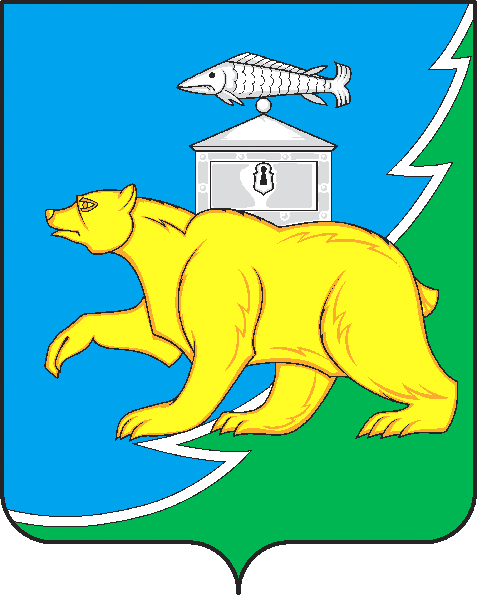 Российская ФедерацияСовет депутатов Шемахинского сельского поселенияНязепетровского муниципального районаЧелябинской областиРЕШЕНИЕот 04.08.2023 г.   № 121с. ШемахаО протесте прокуратуры на Положение о муниципальном контроле в сфере благоустройствана территории МО Шемахинское сельское поселение Челябинской области в решении Совета депутатов от 12.11. 2021г.  № 56    		В соответствие с Федеральными Законами от 06.10.2003 № 131-ФЗ «Об общих принципах организации местного самоуправления в Российской Федерации», от 31.07.2020 № 248-ФЗ «О государственном контроле (надзоре) и муниципальном контроле в Российской Федерации», Постановлением Правительства РФ от 25.06.2021 г. № 990, Уставом МО, рассмотрев протест прокуратуры на Положение о муниципальном контроле в сфере благоустройства на территории МО Шемахинское сельское поселение Челябинской области в решении Совета депутатов от 12.11. 2021г.  № 56, Совет депутатов Шемахинского сельского поселенияРЕШАЕТ:		1. Протест прокуратуры Нязепетровского района, удовлетворить.2. Внести в Положение о муниципальном контроле в сфере благоустройства на территории МО Шемахинское сельское поселение Челябинской области в решении Совета депутатов     от 12.11. 2021г.  № 56, следующие дополнения:1) РАЗДЕЛ IV. Профилактика рисков причинения вреда (ущерба) охраняемым законом ценностям дополнить пунктом 12.1. в следующей редакции:«12.1. Программа профилактики рисков причинения вреда (ущерба) охраняемым законом ценностям (далее Программа профилактики) 1. Программа профилактики состоит из следующих разделов:а) анализ текущего состояния осуществления муниципального контроля в сфере благоустройства, характеристика проблем, на которые направлена программа профилактики;б) цели и задачи программы профилактики;в) перечень профилактических мероприятий и сроки их проведения;г) показатели результативности и эффективности программы профилактики.2. Разработанный надзорным органом проект Программы профилактики подлежит общественному обсуждению, которое проводится с 1октября по 1 ноября года, предшествующего году реализации Программы профилактики.В целях общественного обсуждения, проект Программы профилактики размещается на официальном сайте Шемахинского сельского поселения в сети «Интернет», не позднее 1 октября года, предшествующего года с одновременным указанием способов подачи предложений по итогам его рассмотрения. В обязательном порядке надзорным органом предоставляется возможность подачи предложений на электронную почту Шемахинского сельского поселения.Поданные в период общественного обсуждения предложения рассматриваются надзорным органом с 1 ноября по 1 декабря предшествующего года. По каждому предложению формируется мотивированное заключение об учете (в том числе и частичном) или отклонении.Результаты общественного обсуждения, включая перечень предложений, мотивированные заключения об их учете (в том числе и частичном) или отклонении, размещаются на официальном сайте органа местного самоуправления, в сети «Интернет».3. Программа утверждается Главой Шемахинского сельского поселения до 20 декабря предшествующего года и в пятидневный срок, размещается на официальном сайте органа в сети «Интернет».»;2) РАЗДЕЛ IV. Профилактика рисков причинения вреда (ущерба) охраняемым законом ценностям дополнить пунктом 16.1. в следующей редакции:«16.1. Обжалование решений контрольных (надзорных) органов, действий (бездействия) их должностных лиц.           1. Право на обжалование решений контрольных (надзорных) органов, действий (бездействия) их должностных лиц при осуществлении муниципального контроляа) Правом на обжалование решений контрольного (надзорного) органа, действий (бездействия) его должностных лиц обладает контролируемое лицо, в отношении которого приняты решения или совершены действия (бездействие); б) Судебное обжалование решений контрольного (надзорного) органа, действий (бездействия) его должностных лиц, возможно, только после их досудебного обжалования, за исключением случаев обжалования в суд решений, действий (бездействия) гражданами, не осуществляющими предпринимательской деятельности.	2. Досудебный порядок подачи жалобы1. Контролируемые лица, права и законные интересы которых, по их мнению, были непосредственно нарушены в рамках осуществления муниципального контроля, имеют право на досудебное обжалование:	1) решений о проведении контрольных (надзорных) мероприятий;	2) актов контрольных (надзорных) мероприятий, предписаний об устранении выявленных нарушений;	3) действий (бездействия) должностных лиц контрольного (надзорного) органа в рамках контрольных (надзорных) мероприятий.	2. Жалоба на решение контрольного (надзорного) органа, действия (бездействие) его должностных лиц может быть подана в течение тридцати календарных дней со дня, когда контролируемое лицо узнало или должно было узнать о нарушении своих прав.В случае пропуска по уважительной причине срока подачи жалобы этот срок по ходатайству лица, подающего жалобу, может быть восстановлен уполномоченным органом.Лицо, подавшее жалобу, до принятия решения по жалобе может отозвать ее. При этом повторное направление жалобы по тем же основаниям не допускается.   3. Уполномоченный на рассмотрение жалобы орган в срок не позднее двух рабочих дней со дня регистрации жалобы принимает решение:1) о приостановлении исполнения обжалуемого решения контрольного (надзорного) органа;2) об отказе в приостановлении исполнения обжалуемого решения контрольного (надзорного) органа.Информация о решении, направляется лицу, подавшему жалобу, в течение одного рабочего дня с момента принятия решения.		3. Форма и содержание жалобы1. Жалоба должна содержать:1) наименование контрольного (надзорного) органа, фамилию, имя, отчество (при наличии) должностного лица, решение и (или) действие (бездействие) которых обжалуются;2) фамилию, имя, отчество (при наличии), сведения о месте жительства (месте осуществления деятельности) гражданина, либо наименование организации-заявителя, сведения о месте нахождения этой организации, либо реквизиты доверенности и фамилию, имя, отчество (при наличии) лица, подающего жалобу по доверенности, желаемый способ осуществления взаимодействия на время рассмотрения жалобы и желаемый способ получения решения по ней;3) сведения об обжалуемых решении контрольного (надзорного) органа и (или) действии (бездействии) его должностного лица, которые привели или могут привести к нарушению прав контролируемого лица, подавшего жалобу;        4) основания и доводы, на основании которых заявитель не согласен с решением контрольного (надзорного) органа и (или) действием (бездействием) должностного лица. Заявителем могут быть представлены документы (при наличии), подтверждающие его доводы, либо их копии;5) требования лица, подавшего жалобу;         6) учетный номер контрольного (надзорного) мероприятия в едином реестре контрольных (надзорных) мероприятий, в отношении которого подается жалоба, если Правительством Российской Федерации не установлено иное.	2. Жалоба не должна содержать нецензурные либо оскорбительные выражения, угрозы жизни, здоровью и имуществу должностных лиц контрольного (надзорного) органа либо членов их семей.		4. Отказ в рассмотрении жалобы1. Уполномоченный на рассмотрение жалобы орган принимает решение об отказе в рассмотрении жалобы в течение пяти рабочих дней со дня получения жалобы, если:        1) жалоба подана после истечения сроков подачи жалобы, и не содержит ходатайства о восстановлении пропущенного срока на подачу жалобы;2) в удовлетворении ходатайства о восстановлении пропущенного срока на подачу жалобы отказано;         3) до принятия решения по жалобе от контролируемого лица, ее подавшего, поступило заявление об отзыве жалобы;4) имеется решение суда по вопросам, поставленным в жалобе;         5) ранее в уполномоченный орган была подана другая жалоба от того же контролируемого лица по тем же основаниям;6) жалоба содержит нецензурные либо оскорбительные выражения, угрозы жизни, здоровью и имуществу должностных лиц контрольного (надзорного) органа, а также членов их семей;7) ранее получен отказ в рассмотрении жалобы по тому же предмету, исключающий возможность повторного обращения данного контролируемого лица с жалобой, и не приводятся новые доводы или обстоятельства;         8) жалоба подана в ненадлежащий уполномоченный орган;9) законодательством Российской Федерации предусмотрен только судебный порядок обжалования решений контрольного (надзорного) органа.		5. Порядок рассмотрения жалобы1. Жалоба подлежит рассмотрению уполномоченным на рассмотрение жалобы органом в течение двадцати рабочих дней со дня ее регистрации. В исключительных случаях, установленных положением о виде контроля, этот срок может быть продлен указанным органом на двадцать рабочих дней.2. По итогам рассмотрения жалобы уполномоченный на рассмотрение жалобы орган принимает одно из следующих решений:	1) оставляет жалобу без удовлетворения;	2) отменяет решение контрольного (надзорного) органа полностью или частично;   3) отменяет решение контрольного (надзорного) органа полностью и принимает новое решение;   4) признает действия (бездействие) должностных лиц контрольных (надзорных) органов незаконными и выносит решение по существу, в том числе об осуществлении при необходимости определенных действий.  3. Решение уполномоченного на рассмотрение жалобы органа, содержащее обоснование принятого решения, срок и порядок его исполнения, размещается в личном кабинете контролируемого лица на едином портале государственных и муниципальных услуг и (или) региональном портале государственных и муниципальных услуг в срок не позднее одного рабочего дня со дня его принятия.».3. Настоящее решение подлежит опубликованию на официальном сайте Нязепетровского муниципального района (https//nzpr.ru, регистрация в качестве сетевого издания: Эл № ФС77-81111 от 17.05.2021 г.), обнародованию на информационных стендах сельского поселения.4. Настоящее решение вступает в силу после его официального опубликования (обнародования) в соответствии с действующим законодательством.Глава Шемахинского сельского поселения                                                    Ю.В. МякишевПредседатель Совета депутатов Шемахинского сельского поселения                                                    А.В. Пахолкин